GUÍA DOCENTE 2° DE PRIMARIAIntroducción La presente guía SUGERIDA de inglés facilita el aprendizaje de las cuatro habilidades del idioma (Incorpora actividades escritas, orales (juegos, música), de escucha (canciones, videos)  y de lectura (historias, textos) a través de distintas estrategias y teniendo presente los diferentes estilos de aprendizaje.  El objetivo de esta guía, que ha sido elaborada dentro de la estrategia “En Casa Aprendemos” y de la alianza entre la Red de Voluntarios  de Universidad de Antioquia “Working Together” y el equipo de Semilla Bilingüe de la Secretaría de Educación de Medellín, es ser una opción para que los docentes la incorporen dentro de las estrategias a desarrollar en sus Instituciones Educativas. Para los grados de Transición y Básica Primaria se presentan guías, por grado, acordes con el nivel de cada estudiante y están diseñadas bajo el enfoque Aprendizaje Basado en Tareas donde los estudiantes tienen la posibilidad de explorar por medio de diversas actividades divertidas y significativas en su proceso de aprendizaje.En esta guía que presentamos, te explicamos y te proponemos un paso a paso de cómo desarrollar la actividad en casa,  y encontrarás anexo las fichas de trabajo que puedes imprimir. Para este trabajo, te hacemos las siguientes recomendaciones:Lee bien las instrucciones de la guía, Working Together.Realiza las actividades con agrado.Utiliza los recursos que tienes a la mano, no es imposición hacer las actividades online.Si tienes dificultad para realizar una actividad pregúntale a tu profe.Crea un diccionario personal (puede ser gráfico) donde todos los días agregues frases o palabras aprendidas.Escucha música o ve películas en inglés para ir educando la habilidad de la escucha y mejorar tu entonación y pronunciaciónVisite el micrositio web de Secretaría de Educación de Medellín y selecciona la actividad que te sea de mayor agrado.Reta a tus amigos o familiares a responder algunas preguntas en inglés. ¡Tú puedes hacerlo!Puedes escribir y repetir títulos de canciones en inglés.Para ti, padre de familia o acudiente, que acompañas el proceso formativo del estudiante, también queremos sugerirte algo.Procura acompañar constantemente el trabajo de tu hijo/a.No realices la actividad por él/ ella, no importa si el desarrollo de la actividad le toma más tiempo.Aprovecha esta oportunidad, para acercarte aún más al proceso de aprendizaje de tu hijo/aValora y estimula constantemente el aprendizaje con palabras positivas como: “muy bien”, “ excelente trabajo”, “ lo haces súper bien”, “inténtalo nuevamente”, “ sé que eres capaz”, “lo lograrás”Si tienes alguna duda, pregúntale al maestro, con seguridad él/ella te orientaráDispón un espacio en la casa adecuado para el desarrollo de las actividades, ojalá iluminado, cómodo, libre de distracciones como el TV, personas hablando, o música.Ayuda a crear hábitos de estudio, establece momentos indicados para hacer tareas, para jugar y para descansar, es muy importante generar en ellos desde ya, hábitos saludables de estudio que fortalezcan la autonomía y la responsabilidad.Recuerda que si demuestras una buena actitud, crearás una buena actitud en el niño/niña.Esperamos que estas guías sean un apoyo a tu proceso de aprendizaje y que disfrutes mucho realizar cada una de las actividades que te proponemos. Enjoy it! Parte 1 - Ficha del docenteTítulo de la actividad: Feelings - How do you feel at home?Sentimientos - ¿Cómo te sientes en casa?Tiempo:2 horasObjetivo: DBA 1 - Expresar ideas sencillas. DBA 3 - Intercambiar información personal.Objetivo: DBA 1 - Expresar ideas sencillas. DBA 3 - Intercambiar información personal.Enunciado: Expresa de manera oral sus diferentes sentimientos y emociones Enunciado: Expresa de manera oral sus diferentes sentimientos y emociones Pre- tarea:Canción: El estudiante ve un video de una canción sobre los sentimientos y desarrolla algunas actividades relacionadas con el vocabulario.En caso de no tener internet, también hay actividades para desarrollar sin necesidad de disponer de este recurso.Material/Imágenes que respaldan la tarea: 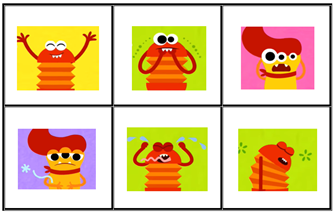 Enlace para la canción:https://www.youtube.com/watch?v=a1NIWCr0R-kTarea: Se explica el uso de la pregunta How do you feel? y el estudiante desarrolla algunas actividades para practicar la respuesta a esta pregunta.Material/Imágenes que respaldan la tarea://www.google.com/search?q=feelingsExtensión de la tarea:Al final de la ficha se encuentra un juego de lotería para dos jugadores con el objetivo de reforzar el vocabulario de las emociones y su significado. Material/Imágenes que respaldan la tarea: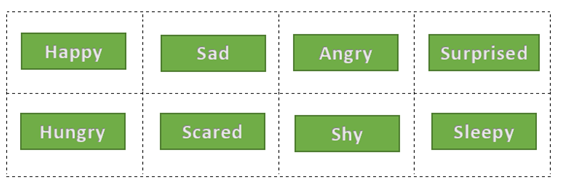 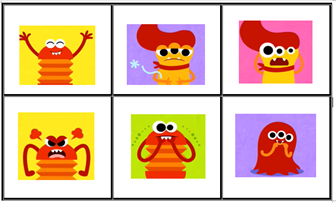 Posibilidades de evaluación: El estudiante envía un audio al docente respondiendo la pregunta How do you feel at home?              Respuesta esperada: I feel ______ at home.El estudiante envía una foto de la actividad de extensión de la tarea terminada.Nota: Se recomienda que el docente continúe reforzando este vocabulario cada clase como parte del saludo al iniciar la clase.Posibilidades de evaluación: El estudiante envía un audio al docente respondiendo la pregunta How do you feel at home?              Respuesta esperada: I feel ______ at home.El estudiante envía una foto de la actividad de extensión de la tarea terminada.Nota: Se recomienda que el docente continúe reforzando este vocabulario cada clase como parte del saludo al iniciar la clase.Referencias: Video e imágenes tomados del link de la canción y de https://www.google.com/search?q=feelingsReferencias: Video e imágenes tomados del link de la canción y de https://www.google.com/search?q=feelings